
POZVÁNKA NA VEŘEJNÉ SETKÁNÍ S OBČANY MĚSTA SADSKÁ
Dovolujeme si Vás pozvat na druhé setkání obyvatel města Sadská na téma SOCIÁLNÍ SLUŽBY A ZLEPŠENÍ KVALITY ŽIVOTA OBYVATEL  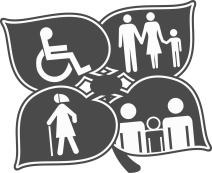 Cíle setkání jsou:Informovat Vás o výsledku průzkumu veřejného mínění na téma sociální problematika. Hodnocení kvality života obyvatel našeho města, na základě dotazníkového šetření, jež proběhlo v druhé polovině měsíce září 2012Diskuze co ve městě zlepšit pro seniory, osoby se zdravotním postižením, rodiny s dětmi a osoby ohrožené sociálním vyloučenímDebata jak vylepšit a rozšířit kvalitu možných služeb na základě Vašich podnětů a návrhůVeřejná diskuse se uskuteční dne 10. ledna 2013 od 16:30 hodinv sále Domova s pečovatelskou službou města Sadská, Za Sokolovnou 973Těšíme se na Vaši účast!                                                                         PaedDr. Cecilie Pajkrtová a Pavel KoubaSoučástí setkání bude vystoupení dětí z MŠ Sadská
Setkání je realizováno v rámci projektu Komunitní plánování sociálních služeb na Podlipansko jež je financován z Evropského sociálního fondu, operační program Lidské zdroje a zaměstnanost.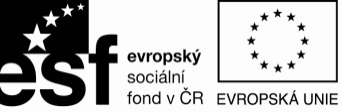 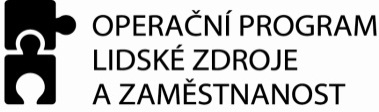 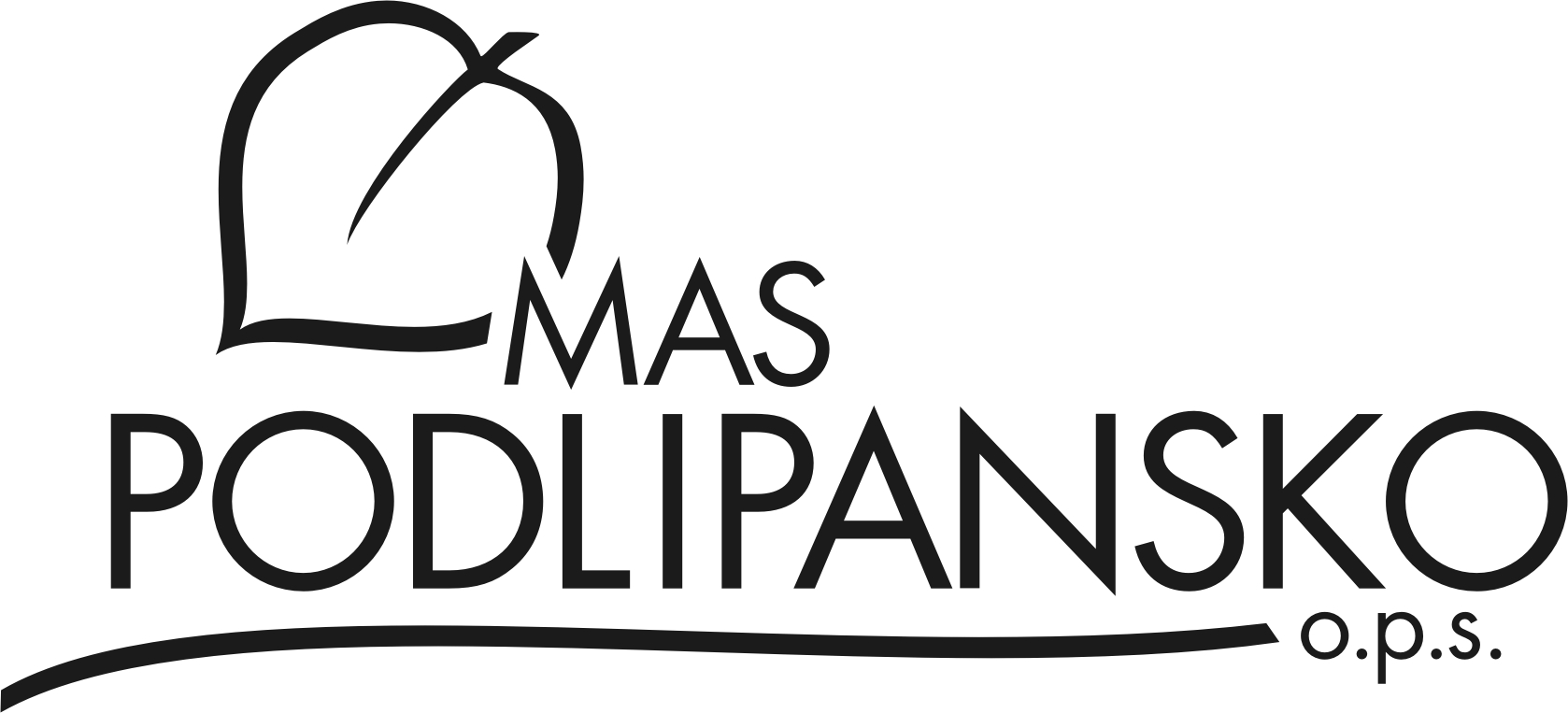 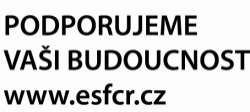 